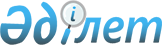 О внесении изменений в приказ Министра национальной экономики Республики Казахстан от 31 марта 2015 года № 290 "Об утверждении Правил организации и проведения торгов (конкурсов, аукционов) по продаже земельного участка или права аренды земельного участка, в том числе в электронном виде"
					
			Утративший силу
			
			
		
					Приказ Министра сельского хозяйства Республики Казахстан от 11 сентября 2020 года № 282. Зарегистрирован в Министерстве юстиции Республики Казахстан 15 сентября 2020 года № 21203. Утратил силу приказом Министра сельского хозяйства Республики Казахстан от 15 октября 2021 года № 297,
      Сноска. Утратил силу приказом Министра сельского хозяйства РК от 15.10.2021 № 297 (вводится в действие по истечении десяти календарных дней после дня его первого официального опубликования).
      ПРИКАЗЫВАЮ:
      1. Внести в приказ Министра национальной экономики Республики Казахстан от 31 марта 2015 года № 290 "Об утверждении Правил организации и проведения торгов (конкурсов, аукционов) по продаже земельного участка или права аренды земельного участка, в том числе в электронном виде" (зарегистрирован в Реестре государственной регистрации нормативных правовых актов № 10937, опубликован 22 мая 2015 года в информационно-правовой системе "Әділет") следующие изменения:
      в Правилах организации и проведения торгов (конкурсов, аукционов) по продаже земельного участка или права аренды земельного участка, в том числе в электронном виде, утвержденных указанным приказом:
      пункт 35 исключить;
      пункт 36 изложить в следующей редакции:
      "36. Договор купли-продажи объекта торгов заключается в течение 2 (двух) рабочих дней со дня оформления протокола.";
      пункт 55 изложить в следующей редакции:
      "55. Предложения (конкурсная заявка) отпечатываются или пишутся несмываемыми чернилами и представляются участником в прошитом виде, с пронумерованными страницами и последняя страница заверяется: подписью участника – для физических лиц и подписью первого руководителя (или доверенного лица) – для юридических лиц.";
      пункт 70 исключить;
      пункт 71 изложить в следующей редакции:
      "71. Договор купли-продажи объекта торгов заключается в течение 2 (двух) рабочих дней со дня оформления протокола.".
      2. Комитету по управлению земельными ресурсами Министерства сельского хозяйства Республики Казахстан в установленном законодательством порядке обеспечить:
      1) государственную регистрацию настоящего приказа в Министерстве юстиции Республики Казахстан;
      2) размещение настоящего приказа на интернет-ресурсе Министерства сельского хозяйства Республики Казахстан после его официального опубликования.
      3. Контроль за исполнением настоящего приказа возложить на курирующего вице-министра сельского хозяйства Республики Казахстан.
      4. Настоящий приказ вводится в действие по истечении десяти календарных дней после дня его первого официального опубликования.
      "СОГЛАСОВАН"
Министерство национальной экономики 
Республики Казахстан
      "СОГЛАСОВАН"
Министерство цифрового развития, 
инноваций и аэрокосмической промышленности 
Республики Казахстан
					© 2012. РГП на ПХВ «Институт законодательства и правовой информации Республики Казахстан» Министерства юстиции Республики Казахстан
				
      Министр сельского хозяйства 
Республики Казахстан 

С. Омаров
